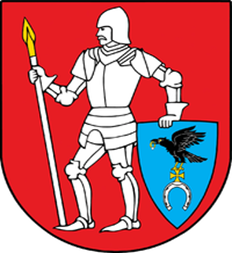 Gmina Kulesze KościelneKOMUNIKATSzanowni Mieszkańcy Gminy Kulesze Kościelne!W związku z ogłoszonym stanem epidemii i przeciwdziałaniem rozprzestrzenianiu się koronawirusa Urząd Gminy w Kuleszach Kościelnych informuje, że decyzję w sprawie poboru IV raty podatku pozostawia sołtysom (inkasentom) do uzgodnienia z mieszkańcami danego sołectwa.W sołectwach, gdzie sołtysi (inkasenci)  nie będą zbierać IV raty podatku Opłaty można wnieść:drogą elektroniczną,w banku,na poczcieOpłaty za zobowiązania podatkowe należy wpłacić na rachunek bankowynr  94 8774 0000 0010 0016 2000 0010Gmina Kulesze Kościelneul. Główna 6, 18-208 Kulesze KościelneTermin płatności do 16 listopada 2020 r.W razie pytań informację można uzyskać pod nr. tel. 86 4769 010 wew. 19Wójt GminyStefan Grodzki